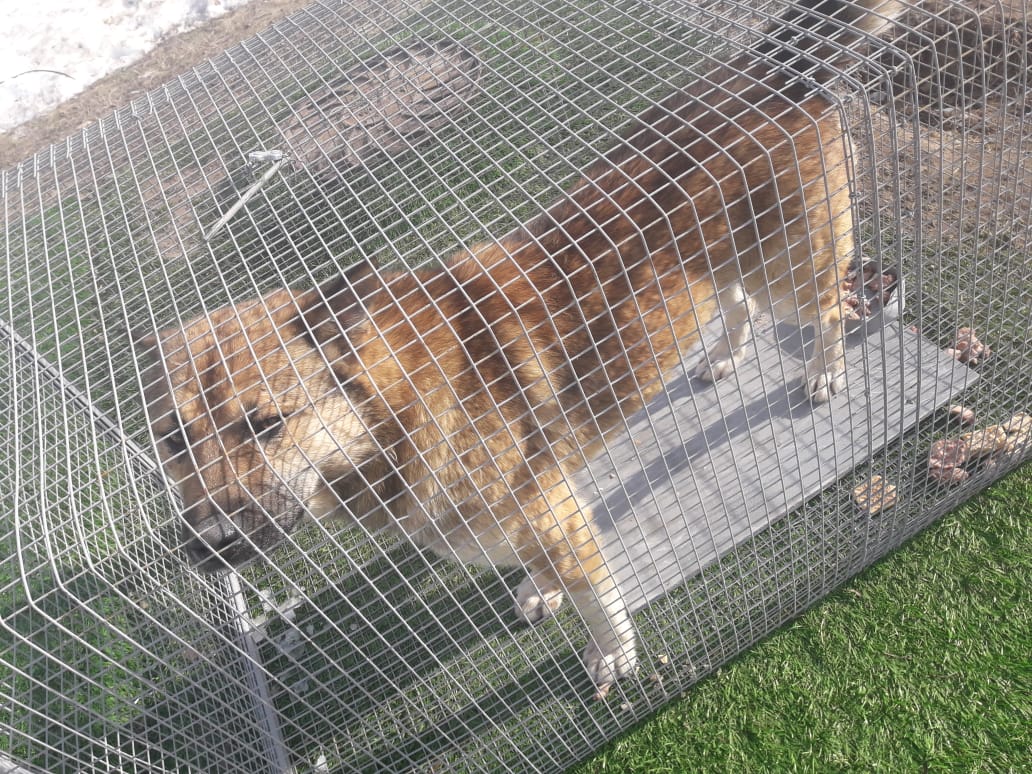 Дата: 27 марта 2019 года.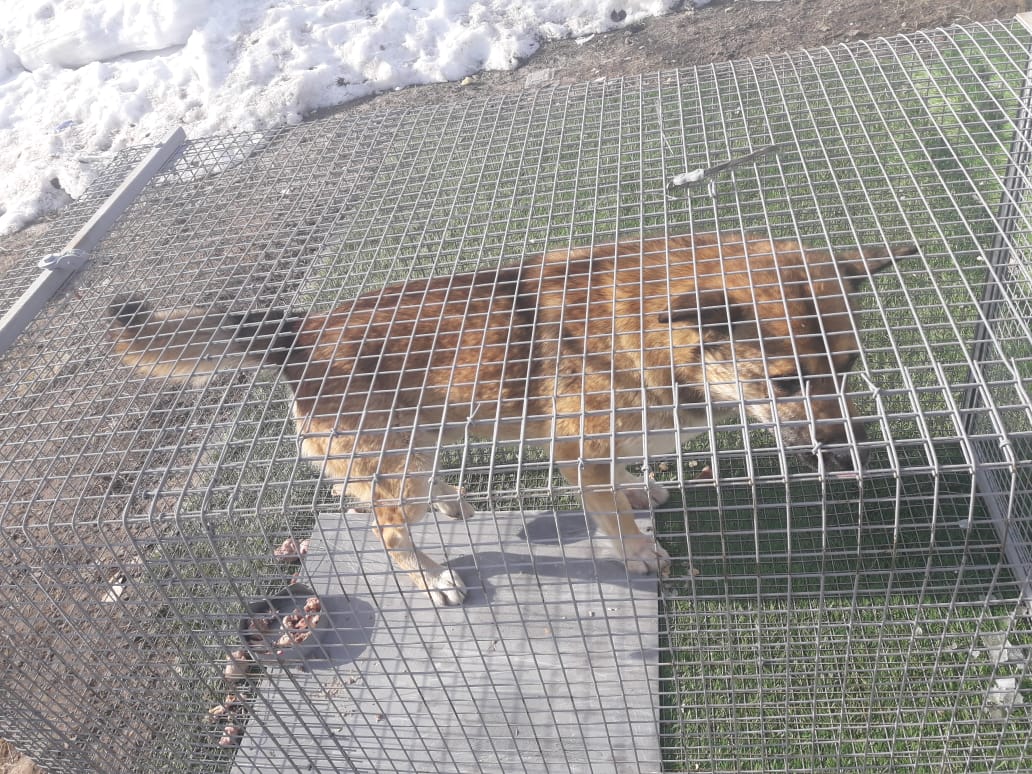 Адрес места отлова: г. Белоярский, Центральная детская площадка.